                                                                   CHECKLIST                 Applicant’s                                                                                                FDA                          Checklist                                                                                               Checklist    Covering LetterSigned DeclarationFully Completed ApplicationSite Master FileEnvironmental Protection Agency (EPA) Permit Name and Address of Suppliers of EquipmentList of Equipment and their Capacity  Technical Management Agreement with any OrganisationBuilding PlansAPPLICATION FORM FOR A LICENCE TO MANUFACTURE DRUGS, COSMETICS, HOUSEHOLD CHEMICAL SUBSTANCES AND MEDICAL DEVICES This form shall be completed in duplicate by, or for, each manufacturer, accompanied by the prescribed application fee to:     The Chief Executive   Food and Drugs Authority  P. O. Box CT 2783  Cantonments, Accra   Note:  The license application form must be accompanied by an application letter, a site master file and an Environmental Protection Agency permit.   For extra information refer to guidelines for licensing manufacturing industries.                 FDA/DRI/DED/GL-LMI /2013/05             1. 	Details of Manufacturer   Name of Business …………………………………………………………………………………  Postal Address……………………………………………………….………………………….  ………………………………………………………………….…………………………………..  Tel ……………………………………...…Fax………………………………....…  E-mail………………………………………………………………………………  2. Location of proposed licensed premises  Street  Address: ……………………………………………………………………………………….………………..………………………….………………………………………………………   …………………………………………………………………………………………………………   Postal Address (if different from business address above) …………………………   Tel: ……………………………………Fax………………………….   Email………………………………………………………………………………    Additional manufacturing sites if any*  …………………………………………………………………………………………………………… ……………………………………………………………………………………………………………  * Manufacturing is defined as production of products or engaging in any part of the process of producing the product or bringing the products to their final stage.  This includes processing, assembling, packaging, labeling, storage, sterilizing, testing or release for supply of the products or of any component or ingredient  3. 	 Certificates   Provide a certified true copy of Certificate of Incorporation and Certificate of Commencement of Business from Registrar General’s Department.   A separate application is required in respect of each premises except where a group of buildings on one or more sites are engaged in making the same kind of product under the same direct production and quality control management.   4. 	Details of Manufacture   Product sub-category (tick one or more boxes)                                            Active pharmaceutical ingredient       Non-sterile drug   Sterile drug   Herbal product   Homeopathic product   Sterile device   Non-sterile device   Cosmetic product   Household chemical substance    Describe the range of dosage forms/types of devices to be manufactured     	(tick the appropriate box(es))   Tablets                                 Aerosol-dispensed Medication  Capsules                                                                                     Powders (including oral and tropical)       Non-sterile ointments, 	             Medical gas (including cream, jellies, pastes)  Liquid (including solutions,       Chemical synthesisSuspensions, elixir, tinctures)           Sterile non-injectables                                                    Plant/ animal extract                                               Suppositories                   Liquid for Oral use                                             Large volume parenterals                  Liquid for topical use                                         Small volume parenterals                          Not classified elsewhere                                        	Indicate whether manufacture (for human, animal or any other purpose) include the following (tick as appropriate)  Penicillin                                        Large volume parenterals                             Biological products             Small volume parenterals                	 Cytotoxic drugs                      	     Hormones or Steroids                                                         State other products to be manufactured at the same premises which do not fall within the categories listed in (b).  ………………………………………………………………………………………………………… ………………………………………………………………………………………………………… ………………………………………………………………………………………………………… ………………………………………………………………………………………………………… …………………………………………………………………………………………………………   5. Contract Manufacture  Product stages of manufacture, excluding testing, which are to be contracted to         another manufacturer.       Testing contracted to the manufacturer  Products stages of manufacture, including testing, which are to be made or performed for another manufacturer.  6. Key Personnel     6.1 Person in charge of production     Full Name…………………………………………………………………………………….     Position in the company…………………………………………………………………….  Relevant qualification  Relevant Experience (last job first)    6.2 Person(s) in charge of Quality/ Assurance.       Full Name…………………………………………………………………………………….       Position in the company…………………………………………………………………….  Relevant qualification  Relevant Experience (last job first)  7. Specification of the Plant  Equipment  Type                           Number of Units              Specified Production Capacity  …………………………         …………………….           ………………………………………….  …………………………         …………………….           ………………………………………….  …………………………         …………………….           ………………………………………….  …………………………         …………………….           ………………………………………….  …………………………         …………………….           ………………………………………….  …………………………         …………………….           ………………………………………….  …………………………         …………………….           ………………………………………….  (Attach supplementary list where necessary)  What is the projected maximum annual capacity of the proposed plant?  ………………………………………………………………………………………………… …………………………………………………………………………………………………  Indicate number of shifts……………………………………………………………………  What are your anticipated sources of raw materials?  ………………………………………………………………………………………………… ………………………………………………………………………………………………… ………………………………………………………………………………………………….  8. Water Supply, Treatment and Waste Disposal  What is your source of water supply?  ………………………………………………………………………………………………….  Proposed water treatment method  ………………………………………………………………………………………………….  Proposed effluent treatment methods before discharge  ………………………………………………………………………………………………… ………………………………………………………………………………………………… …………………………………………………………………………………………………  9. Number and Category of Employees  Estimated number of employees required  Would any expatriate be employed?..................................................................  If Yes, how many? And what are their Nationalities?  ………………………………………………………………………………………………… …………………………………………………………………………………………………  10. 	Enclosures  The following are to be submitted:  Name and address of suppliers of equipment.  Technical management agreement signed with any organization  Building plans.  11. State proposed date of commencement of business       …………………………………………………………………………………………….  12. Any additional information which applicant wishes to provide.  ………………………………………………………………………………………………………… ………………………………………………………………………………………………………… ………………………………………………………………………………………………………… ………………………………………………………………………………………………………… ………………………………………………………………………………………………………… …………………………………………………………………………………………………………  We hereby confirm that the answers given on this application form are true and correct to the best of our knowledge.  Name of Owner/ Director…………………………………………………………………………….  Signature…………………………………………………..  Date………………………………………………………..  Stamp…………………………………………………….  Name of Qualified Person…………………………………………………………………………  Qualification…………………………………………….  Signature……………………………………………….  Date…………………………………………………….  Stamp………………………………………………….  *Witnessed by  Name …………………………………………………………………………….  Signature…………………………………………………..  Date………………………………………………………..  Stamp…………………………………………………….  (* Senior Civil/ Public Servant, Minister of Religion)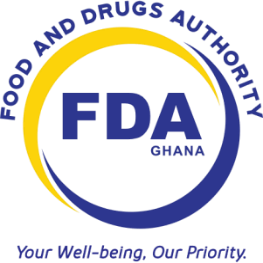      FOOD AND DRUGS AUTHORITY  DOC. TYPE: FORMDOC. TYPE: FORM     FOOD AND DRUGS AUTHORITY  DOC NO.: FDA/DRI/DED/AP-LMIDOC NO.: FDA/DRI/DED/AP-LMI     FOOD AND DRUGS AUTHORITY  PAGE 1 OF 13REV NO.: 00     FOOD AND DRUGS AUTHORITY  EFFECTIVE DATE-05/2013EFFECTIVE DATE-05/2013TITLE:  APPLICATION FORM FOR A LICENCE TO MAN UFACTURE DRUGS, COSMETICS, HOUSEHOLD CHEMICAL SUBSTANCES AND MEDICAL DEVICES  TITLE:  APPLICATION FORM FOR A LICENCE TO MAN UFACTURE DRUGS, COSMETICS, HOUSEHOLD CHEMICAL SUBSTANCES AND MEDICAL DEVICES  TITLE:  APPLICATION FORM FOR A LICENCE TO MAN UFACTURE DRUGS, COSMETICS, HOUSEHOLD CHEMICAL SUBSTANCES AND MEDICAL DEVICES  TITLE:  APPLICATION FORM FOR A LICENCE TO MAN UFACTURE DRUGS, COSMETICS, HOUSEHOLD CHEMICAL SUBSTANCES AND MEDICAL DEVICES  Product/ Stage  Manufacturer  Address  Nature of Test  Name of Testing Laboratory/Service  Address  Product  Manufacturer  Address  Name of Institution  Duration of Study  Certificates   Awarded  Name of Company  Duration  Position Held  Name of Institution  Duration of Study  Certificates   Awarded  Name of Company  Duration  Position Held  Category  Initial Capacity  Full Capacity  Managerial  Senior Skilled  Junior Skilled  Unskilled  